Documentation sheet: Appraisal interview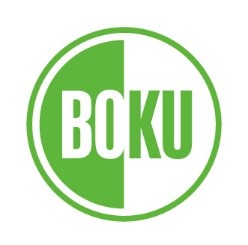 Part 1 – Review of the past yearDocumentation sheet: Appraisal interviewPart 2 – Preview of the coming year	_______________	__________________________	___________________________	Date	Signature of staff member	Signature of manager/supervisorNote: The documentation sheet remains with the interview partners. The date of the AI is to be entered in the BOKU training passport.Manager/Supervisor:Staff member:Date:Tasks/goals of last appraisal interviewTasks/goals of last appraisal interviewAchieved yes/noCommentsCooperation between manager/supervisor and staff member(Mutual Feedback: Manager/supervisor to staff member and vice versa)Cooperation between manager/supervisor and staff member(Mutual Feedback: Manager/supervisor to staff member and vice versa)Cooperation between manager/supervisor and staff member(Mutual Feedback: Manager/supervisor to staff member and vice versa)Cooperation between manager/supervisor and staff member(Mutual Feedback: Manager/supervisor to staff member and vice versa)Cooperation between manager/supervisor and staff member(Mutual Feedback: Manager/supervisor to staff member and vice versa)What works well?(e.g. regular reports)What doesn’t work so well?(e.g. irregular transfer of information)Working environment and job satisfactionWorking environment and job satisfactionWhat is good?(e.g. good working atmosphere)What is less good?(e.g. lack of resources)Agreement for the upcoming year – cooperation:Agreement for the upcoming year – cooperation:Rules for cooperation:(e.g. face-to-face exchange every two weeks)Goals/tasks for the upcoming year (what?)Criteria of success for obtaining goals and reflecting on resourcesSubgoals / subtasks for achievement (How?)Time frame(By when?)Measures for development for the upcoming year:Measures for development for the upcoming year:Measures for development for the upcoming year:Vacation planning for the upcoming year:Vacation planning for the upcoming year:Vacation planning for the upcoming year:Comments:Comments:Comments: